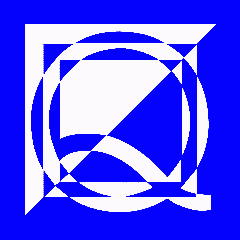 La Norma I.S.P.E.F , a partir de las finalidades y de los objetivos definidos en el “Proceso de Bolonia” suscrito en el 1999 de 29 Ministerios de la Instrucción de Europa (http://www.bolognaprocess.it), desea ACREDITAR LOS MÁSTERES UNIVERSITARIOS Y LOS CURSOS DE ALTA FORMACIÓN que realizan la “FORMACIÓN DE ESPECIALISTAS PROFESIONALES”, a través de la definición de requisitos y criterios de identificación y evaluación.La Acreditación I.S.P.E.F. ha sido ideada - experimentada - realizada y vadeada, desde el 2005, a través de experiencias experimentales con Instituciones Universitarias y Entes de Alta Formación en ámbito internacional (en particular en Europa y en los países del LatinoAmérica). En la actual “Sociedad de la Comunicación Global” caracterizada por el enorme progreso de las tecnologías del transporte y sobre todo de las tecnologías informáticas y audios visuales para la comunicación, se ha puesto indispensable tener criterios e indicadores claros y definidos a nivel internacional sobre la validez y sobre la usabilidad en ámbito profesional de un título y una formación de competencias. Es indispensable que ese título y especialización sean reconocidos no solamente en el país dónde se consigue, pero también sean reconocidos a nivel internacional, de manera que el profesional sea legitimado a desarrollar las tareas y a realizar las competencias por que se ha formado, en los contextos socio-económicos que lo solicitan.Con la Acreditación I.S.P.E.F. se desea contestar a la necesidad de CALIDAD A NIVEL DE ALTA FORMACIÓN Y A NIVEL UNIVERSITARIO, haciendo adquirir y desarrollar las competencias profesionales necesarias para dar respuestas eficaces y significativas a las nuevas problemáticas y a los nuevos desafíos del mundo laboral y la sociedad del siglo XXI.Este objetivo prioritario ha sido la finalidad principal por la que la Acreditación I.S.P.E.F. ha sido desarrollada y definida en una Norma.El OBJETIVO de la Acreditación I.S.P.E.F. es por lo tanto aquel de diferenciar los trayectos de los Másteres y de los Cursos de Alta Formación de calidad que representan una buena práctica a nivel internacional y que tiene la importancia de ser en red internet y compartidos en las Comunidades de Aprendizaje, con respecto de los que no tienen los mismos requisitos que pero se presentan también en el mercado de las ofertas formativas con la denominación de Máster o Cursos de FormaciónLa FINALIDAD de la Acreditación I.S.P.E.F. es de dar un servicio útil:a los estudiantes que pueden tener confianza de conseguir una formación de profesionalización, estructurada en manera de incentivar y de potenciar sus intereses y sus aptitudes de modo que se conviertan en competencias utilizables en el mundo laboral;a las empresas, a las administraciones públicas, a las organizaciones y a los otros organismos económicos y sociales que pueden contar en una formación de calidad, conforme a las solicitudes y a las expectativas de los contextos culturales y del mundo laboral;a las Universidades/Entes de Alta Formación que, solicitando la acreditación, se ponen disponibles a evaluar sus Másteres y/o Cursos en la óptica de la mejora continua de sus trayectos formativos.